                     PROPOSIÇÕES 02 – Vereador Antônio Gilberto Portz                     INDICAÇÃO – 02/2021 Indico ao Excelentíssimo Senhor Prefeito Municipal em conjunto com a Secretaria de Obras para que seja colocado uma lixeira junto ao pavilhão Nilo Hart na localidade de Barra do Silva Jorge.  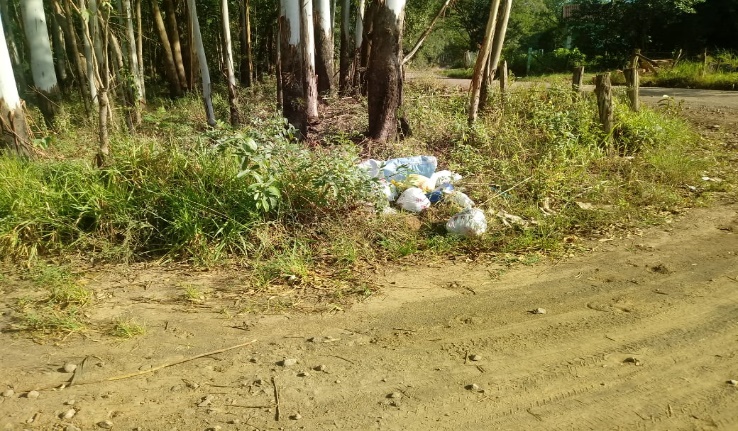 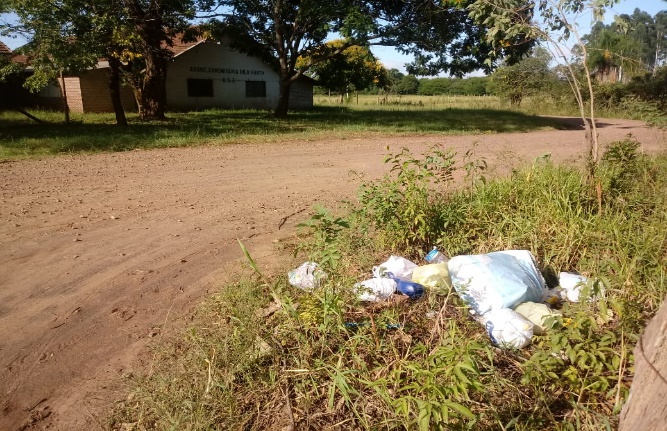                                               MENSAGEM JUSTIFICATIVA:                Senhor Presidente;                Senhores Vereadores:O presente pedido tem objetivo de manter a organização e a higiene para a comunidade.                                                           Atenciosamente,                                          Bom Retiro do Sul, 25 de janeiro de 2021.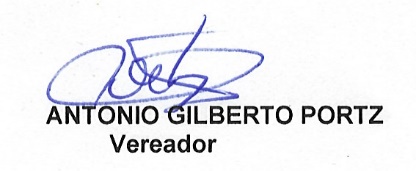 